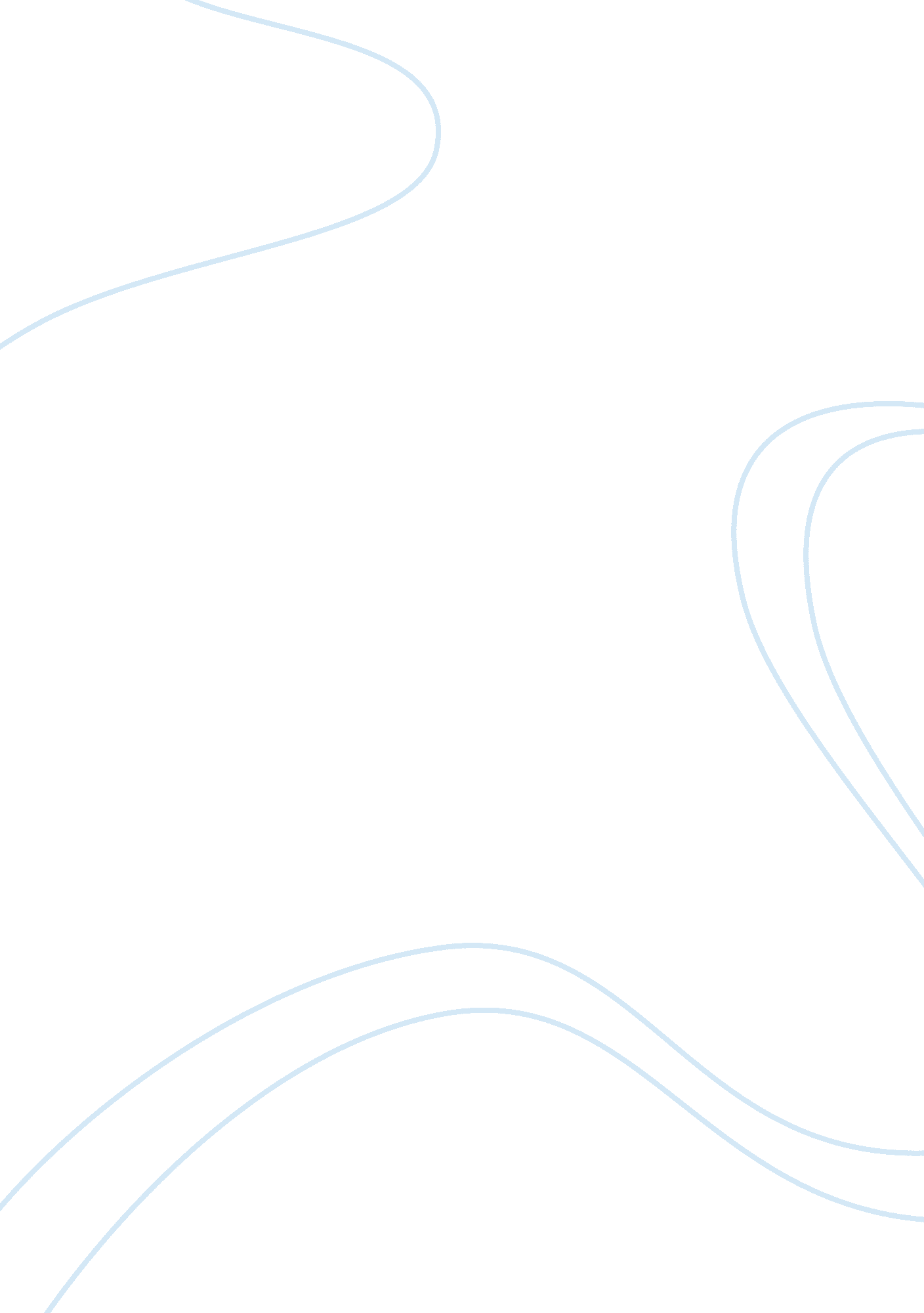 Tony kytes ,the arch deciever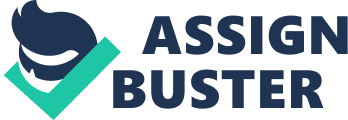 Deciever” is a comical hilarious story of an afternoon when Tony was driving home from the market in his wagon . A pretty girl called Unity to whom he was quite close before he met his present fiance stoppped him and asked him to give her a lift home . “ My dear tony , will you give me a lift home? “. “ That I will , darling , Said Tony. “ You don’t suppose I could refuse ‘ ee? ‘. Unity souds flirtatious and sounds as though she hasn’t got over him. Tony sounds charming and willing to please her. They were riding along, having a flirtatious conversation when Tony saw Milly , his fiance. Milly is a ” a nice, and light tender”, She likes flattery and She is obdient and does anything Tony asks her. Tony is a desirable catch he is a womaniser and can wrap the women round his finger when he wants. ” O the petticoats went off, and the breeches they went on! and all the rest of the scandalous stuff. He was quite the woman’s favourite , and in return for their likings he loved ’em in shoals. He was a woman’s man . The dilemma of the situation Is that Tony does some terrible things to Milly . He rejects her for the other two girls . When Tony was n his way taking Milly home he ” fears her displeasure ” on seeing unity riding with him on the wagon, he manages to persuade unity to hide at the back of the wagon. Extraodinarily, later in the journey Tony manages to persuade Milly to do the same thing when he sees yet another young lady, this time called Hannah. Inevitably, at the end of the journey the three young ladies discover each others presence. After a short period of mayham, Milly and Tony are alone again, planning their wedding. In a way Milly has no choice but to accept him in the end . She’s got over him , in the end she gains mastery and he’s in her debt. She saves him from complete ridicule. She has to swallow her pride . She overlookd love and the fact that he doesn’t love her . Marriage was a priority in the victorian era. Marriage was essential to victorians who were thinking about children. Women In the victorian era had no say unless they were married. Milly loses her pride but victorian society had a pragmatic attitude to marriage. Women had no claim on the men however desperate their situation. They just had to be waited to be chosen, like Aunt fanny. Milly doesn’t want to be left on the shelf she needs a husband. He’s made fool of himself as well as her and the other two girls when she marrys him she is married to a fool, because of the way he made himself look and the way he made the girls look. If she didn’t marry him he would have no one else because no women would want him after what he did to Milly and the other girls, no women would want a man like that to be married to because he put all three girls in a scandalous position. Tony totally humiliated the girls making them think that they were the only one for him . Its difficult to decide who is being more manipulative, Tony or the girls . Tony seems to be in less command of the situation than any of the girls . As he is continually acting on impulse. The girls on the other hand are each acting with clear intention on having Tony for a husband. However , because of the nature of a woman’s place in the society of the time , Tony ultimately has the upper hand. The women must wait to be chosen. The Half -brothers is a story of a young widow who’s only happiness is her child. She is forced to remarry an older man with whom she has a child with because of her financial situation. This story is about the way n which both children are treated differently by their father. William Preston is very desirable because he is very wealthy and can provide for Helen and her son Gregory. Helen is poverty striken as her husband left her in debt, the farm is losing money. She had a lot of grief to deal with as her daughter died two weeks before Gregory was born. The setting of the story also shows a sence of alonesss, most of the story taking place on the harsh and lonely fells. There was also the lack of relatives and friends at the funeral of her daughter. It shows that she doesn’t even have hope of anyone to be close o. She has her sister, but it is obvious that they are very different personalities even though she was a “ kind , warm hearted creature, who thought more of her sisters welfare than she did of her own. “ It means that they couldn’t talk to each other and Helen could not share her distress with anyone to undrestand her feelings . We see this when Helen can not cry and later when she cannot stop crying . Aunt fanny does not know what to do. “ She cried day and night, day and night, till my aunt and the other watcher looked at each other in dismay, and would fain have stopped her if they had but known how. When William asks helen to marry him she gets upset because she still loves her first husband she realises she has to get married . She doesn’t love William but she has to think about Gregory’s welfare. Society had a cruel attitude to fartherless children. Neither mother nor child had any claim on the father’s family however desperate the situation. In my oponion she made the right descion marrying William because she and her child need some financial support she wants him growing up with some money in his life. She doesn’t want him growing up and always asking for things and she on’t be able to provide it for him but on the other hand she said she doesn’t love him . In time maybe she will but she just married him for his money out of duty . William hated Gregory from the start, Helen gave all her love to Gregory . William wanted Helen to love Gregory less.” He wanted her to love him more , and perhaps that was all well and good ; but he wanted her to love her child less. Helen loved Gregory so much her last death request was for him to take hold of her baby son’s little hand. She made him promise to look after the baby. William treated Gregory like he was nothing because his wife loved Gregory more than him but in the end William really pays for his wickedness he feels a sence of remorse and he’s got a gulit trip he suddenly realises that you can’t take away a mother’s love for her child he regrets treating Gregory the way he did he knows that Gregory didn’t deserve to be treated like that. He realises its too late to turn back the clock and make a mends with Gregory because he’s dead. He pays for his jeaously , he is eternally sorry for what he did to gegory. Today women wouldn’t have to be put in the situation hat Milly and Helen were in but the victorian era was differen’t , they had no choice if they wanted to be treated equally in the victorian era. I think the three women in Tony Kytes story wanted to marry him because in this case it was a case of desperation but in those days women weren’t able to provide for themselves, the men were breadwinners. In those days women weren’t allo wed to own anything like a house so they had to marry so they could be in a stable house hold and the men could provide for them, In those days women also thought they had to marry as early as possible in order to gain social independence. 